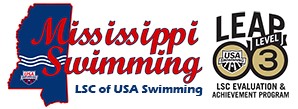 Sept. 3, 2020MS Swimming, Board of Directors Meeting/Technical PlanningZoom call, 7:30pm.In attendance: Wade Kojima- General Chair, Barbara Aguirre- Secretary, Michael Russ-Finance Chair, Sarah Kimbrough-Treasurer, Wade Heggie-Administrative Chair, Rani Greer-Sr Athletes Rep, Megan Braman-Jr Athlete Rep and Megan Heggie-Athlete @ Large, Beth McMackin-Safe Sport, Jamie Lee-Coaches Rep, Pam Passarelli-Age Group Chair, Warren Holladay-Senior Chair.-June 30, 2020 Technical Planning: SCY and SCM times and records achieved at a sanction meet from Sept. 1, 2019 thru March 7, 2020 will be awarded Top 5 certificates along with any records broken during this time. No meets passed March 7, 2020 will count for Top 5. Times from sanctioned meets can be used up until August 31, 2020 for MSI records. Michael Russ made a motion to accept, seconded. Motion passed.  Times from any July and August 2020 meets (SCM, SCY, LCM) will not be used for Top 5 or Outstanding Swimmer Awards. A motion by Michael Russ was made to use times achieved at a sanctioned meet from July 18, 2019 for 2021 qualifying times.  Motion seconded, Motion carried. Sanctions: MS Surcharge of $5.00 per swimmer will be waived for inter-squad meets thru August31, 2020.  For July and August 2020, all sanction meets will pay $30.00 for the sanction fee since intersquad meets extended deadline to host was August 31, 2020. 14 days prior to the meet date will be required to apply for the sanction. Timed trial sanction fees to stay the same price. Michael Russ made the motion to pass, seconded. Motion passed.  Administrative Chair, Wade Heggie announced that MS Swimming will need to submit to USA Swimming an update from our current by-laws whether we keep a small Board of Directors or go back to original Board of Directors.  A motion was made by Barbara Aguirre to keep the smaller BOD, seconded. Motion passed.  Wade Kojima has emailed all information to those that will have a vote at the Virtual USA Swimming Convention for 2020. They are Wade Heggie, Warren Holladay, Barbara Aguirre, Michael Russ, Rani Greer and Wade Kojima.Wade Kojima along with Barbara Aguirre, Wade Heggie, Rani Greer and Warren Holladay will be on the Zoom meeting for the Southern Zone bid vote for 2022. A job description was sent for the paid office personnel position. This was a guideline to be used to develop what will be required for the office personnel.  A committee made up of Michael Russ, Sarah Kimbrough and Barbara Aguirre will review job description and come up with a starting position salary.Announcements: Our athlete reps participated in the Southern Zone leadership workshop.  20 athletes to attend an athlete workshop from our LSC with a bigger LSC, funding for an Athlete workshop may be required (if at all possible).MS Swimming’s new address is: P. O. Box 1273, Madison, MS 39103Alissa and Wade Kojima’s new address is 111 Hampton trail, Madison, MS 39110Wade Heggie made a motion to adjourn, seconded. Motion passed.Respectfully Yours, Barbara Aguirre, MSI Secretary